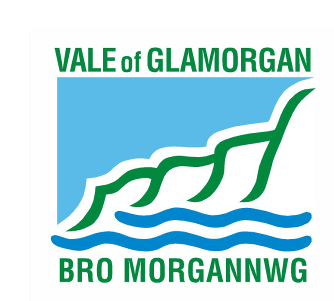 To: 	Electoral RegistrationVale of Glamorgan CouncilCivic OfficesBarryCF63 4RUI (print full name)…………………………………………………………………………………….of (print full address including postcode)………………………………………………………………………………………………………………………………………………………………………………………………………………………………………………………………………………………………………………………………Require you to cease or not begin processing the personal information relating to me from theElectoral Register for the purposes of direct marketing as soon as possible, by not including mydetails on the next and future versions of the Open Register until further notice.Signed: ……………………………………………………………Date: ………………………………………………………………Please provide your contact details in case of any query with this formTelephone number: ……………………………………………..E-mail address: ………………………………………………….Please return this form to:Electoral Registration, Vale of Glamorgan Council, Civic Offices, Or e-mail: electoralregistration@valeofglamorgan.gov.uk	Correspondence is welcomed in Welsh or English/Croesawir Gohebiaeth yn y Gymraeg neu yn SaesnegAt sylw: 	Cofrestru EtholiadolCyngor Bro MorgannwgSwyddfeydd DinesigHeol HoltonY Barri		CF63 4RUYr wyf i (nodwch eich enw mewn priflythrennau)……………………………………………………….o (nodwch eich cyfeiriad a’ch côd post mewn priflythrennau)………………………………………………………………………………………………………………………………………………………………………………………………………………………………………………………………………………………………………………………………am i chi ymatal rhag prosesu / roi’r gorau i brosesu fy ngwybodaeth bersonol o Gofrestr yr Etholwyr i ddibenion marchnata uniongyrchol cyn gynted ag sy’n bosibl, drwy beidio â chynnwys fy manylion yn y fersiwn nesaf o’r gofrestr a phob fersiwn ar ôl hynny, nes i mi eich hysbysu’n wahanol.Llofnod: ……………………………………………………………Dyddiad: ………………………………………………………………Rhowch eich manylion cyswllt rhag ofn y bydd holi ynglŷn â’r ffurflen honRhif ffôn: ……………………………………………..Cyfeiriad e-bost: ………………………………………………….Anfonwch y ffurflen hon yn ôl i’r cyfeiriad hwn:Cofrestru Etholiadol, Cyngor Bro Morgannwg, Swyddfeydd Dinesig, Heol Holton, Y Barri CF63 4RUneu anfonwch neges i: electoralregistration@valeofglamorgan.gov.uk	Correspondence is welcomed in Welsh or English/Croesawir Gohebiaeth yn y Gymraeg neu yn Saesneg